______тел.:(884348)35-4-17, факс: (8-84348)35-4-17,  Cher.Nsm@tatar.ru_____ПОСТАНОВЛЕНИЕ 	                                                     КАРАР	от «20» апреля 2016 года 			                            № 14Об утверждении схемы водоснабжения и водоотведенияЧеремуховского сельского поселения Новошешминского муниципального района РТ на период до 2025 года    Руководствуясь п. 1 статьи 50 Устава Черемуховского сельского поселения ПОСТАНОВЛЯЮ:Утвердить схему водоснабжения и водоотведения на территории Черемуховского  сельского поселения.Обнародовать настоящее постановление на официальном сайте Новошешминского муниципального района.Контроль за исполнением настоящего постановления оставляю за собой.Глава Черемуховского сельского поселенияНовошешминского муниципального района                        Е.А.СальцинаРеспублики Татарстан			            	ИСПОЛНИТЕЛЬНЫЙ КОМИТЕТЧЕРЕМУХОВСКОГО СЕЛЬСКОГО ПОСЕЛЕНИЯ НОВОШЕШМИНСКОГОМУНИЦИПАЛЬНОГО РАЙОНАРЕСПУБЛИКИ ТАТАРСТАН   ул. Пролетарская, д.47                                                                                                       с. Слобода Черемуховая 423195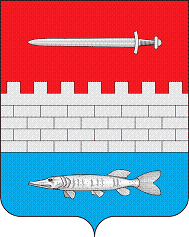 ТАТАРСТАН РЕСПУБЛИКАСЫЯҢА ЧИШМӘМУНИЦИПАЛЬ РАЙОНЫЧЕРЕМУХОВО АВЫЛ БИСТӘСӘ БАШКАРМА КОМИТЕТЫПролетарурамы, 47Черемухово авылы бистәсә